§1504.  Salaries and compensations; oath; not to receive feesThe Governor shall determine the salary of the chief and deputy chief. The compensation of the other members of the State Police shall be determined under the Civil Service Law.  [PL 1985, c. 785, Pt. B, §109 (AMD).]Before entering upon the duties of their office they shall be sworn.No inspector or member of the State Police shall receive any fee as a complainant or witness, in any civil violation or criminal proceeding, or for making an arrest, except that whenever members of the State Police are required by any court or prosecuting official to be in attendance in any proceeding as a complainant or a witness at times other than regular working hours, such members shall receive compensation on an hourly basis equal to their current hourly wage. Such compensation shall be made to the members from the salary account of the State Police with reimbursement to the State Police from the General Fund for appearances before the District Court and from the respective county treasurer for appearances before the Superior Court. Whenever any fines or penalties are imposed by any court other than the District Court in any proceeding in which a member of the State Police is a complainant or a witness, said court may tax costs for such complainant or witness in the usual manner.  [PL 1975, c. 770, §109 (AMD).]SECTION HISTORYPL 1975, c. 369, §4 (AMD). PL 1975, c. 731, §17 (AMD). PL 1975, c. 770, §109 (AMD). PL 1975, c. 771, §263 (AMD). PL 1985, c. 785, §B109 (AMD). The State of Maine claims a copyright in its codified statutes. If you intend to republish this material, we require that you include the following disclaimer in your publication:All copyrights and other rights to statutory text are reserved by the State of Maine. The text included in this publication reflects changes made through the First Regular and First Special Session of the 131st Maine Legislature and is current through November 1. 2023
                    . The text is subject to change without notice. It is a version that has not been officially certified by the Secretary of State. Refer to the Maine Revised Statutes Annotated and supplements for certified text.
                The Office of the Revisor of Statutes also requests that you send us one copy of any statutory publication you may produce. Our goal is not to restrict publishing activity, but to keep track of who is publishing what, to identify any needless duplication and to preserve the State's copyright rights.PLEASE NOTE: The Revisor's Office cannot perform research for or provide legal advice or interpretation of Maine law to the public. If you need legal assistance, please contact a qualified attorney.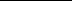 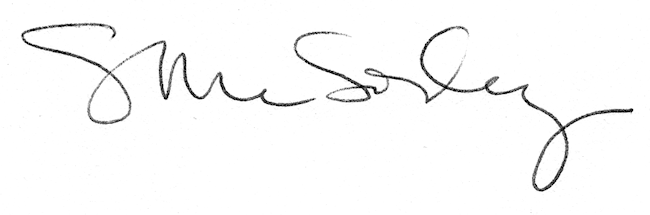 